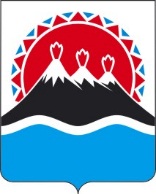 В соответствии с постановлениями Правительства Камчатского края от 06.05.2021 № 174-П «Об утверждении Правил определения требований к закупаемым заказчиками отдельным видам товаров, работ, услуг (в том числе предельных цен товаров, работ, услуг), перечней и нормативов количества товаров, работ, услуг, их потребительских свойств и иных характеристик, применяемых при расчете нормативных затрат на обеспечение функций исполнительных органов государственной власти Камчатского края, подведомственных им краевых государственных казенных, бюджетных учреждений и государственных унитарных предприятий Камчатского края при закупке ими отдельных видов товаров, работ и услуг», от 11.02.2016 № 33-П «Об утверждении Требований к порядку разработки и принятия правовых актов Камчатского края о нормировании в сфере закупок товаров, работ, услуг для обеспечения государственных нужд Камчатского края, содержанию указанных актов и обеспечению их исполнения»ПРИКАЗЫВАЮ:Признать утратившими силу: приказ от 27.06.2016 № 170-ОД «Об утверждении нормативных затрат на обеспечение функций Региональной службы по тарифам и ценам Камчатского края»; приказ от 14.12.2016 № 329-ОД «О внесении изменений в приказ Региональной службы по тарифам и ценам Камчатского края от 27.06.2016 № 170-ОД «Об утверждении нормативных затрат на обеспечение функций Региональной службы по тарифам и ценам Камчатского края»»;приказ от 17.04.2018 № 30-ОД «О внесении изменений в приказ Региональной службы по тарифам и ценам Камчатского края от 27.06.2016 № 170-ОД «Об утверждении нормативных затрат на обеспечение функций Региональной службы по тарифам и ценам Камчатского края».Организационно-правовому отделу Региональной службе по тарифам и ценам Камчатского края планировать и осуществлять закупки материально-технических ресурсов для реализации полномочий Региональной службы по тарифам и ценам Камчатского края в рамках закрепленных функций государственного управления с учетом нормативов, утвержденных Постановлением Правительства Камчатского края «Об утверждении Правил определения требований к закупаемым заказчиками отдельным видам товаров, работ, услуг (в том числе предельных цен товаров, работ, услуг), перечней и нормативов количества товаров, работ, услуг, их потребительских свойств и иных характеристик, применяемых при расчете нормативных затрат на обеспечение функций исполнительных органов государственной власти Камчатского края, подведомственных им краевых государственных казенных, бюджетных учреждений и государственных унитарных предприятий Камчатского края при закупке ими отдельных видов товаров, работ и услуг» от 06.05.2021г. № 174-П, в пределах лимитов бюджетных обязательств, предусмотренных на закупку товаров, работ, услуг.Настоящий приказ вступает в силу со дня его подписания.Контроль за исполнением настоящего приказа оставляю за собой. РЕГИОНАЛЬНАЯ СЛУЖБАПО ТАРИФАМ И ЦЕНАМ КАМЧАТСКОГО КРАЯ ПРИКАЗ № [Номер документа]г. Петропавловск-Камчатскийот [Дата регистрации]О признании утратившими силу отдельных приказов Региональной службы по тарифам и ценам Камчатского краяВрио Руководителя [горизонтальный штамп подписи 1]       В.А. Губинский